Name/ Partner #1_________________________Name/Partner #2__________________________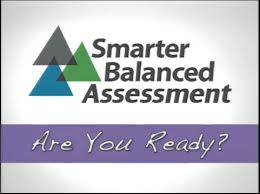 Goal:  ~Explore the tools and buttons to prepare you for test taking ~Develop your computer literacy life skills and math/LA skillsRecommendations:~Focus on exploration of the process.  NOT about finding right answers~Practice on your own using these links we have shown you at home or on school computersSmarter Balance Helpful Tools for Strategic Test TakingSmarter Balance Helpful Tools for Strategic Test TakingSmarter Balance Helpful Tools for Strategic Test TakingPartner #1Partner #2Observe Layout# of problems/parts to each problemNote how questions are formattedDirections!! Read themToolsFlag (Mark 4 Review)HighlighterNotepadTutorial [I button]StrikethroughButtonsZoom In and OutQuestions Drop Down ListMath (Delete, Add Point, Line)NavigationHelp [?] button